　　　　　　　　　僕の絵・風の道３１三月の詩を詠いたい谷川俊太郎さんのように　庭に雀が泣いている生まれて初めて　風の道に雀の集まりを描いた何羽いますか？　何人見えますか？みちお・画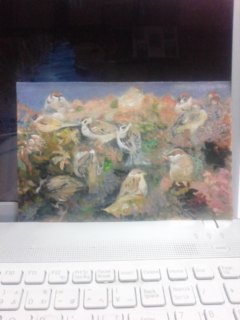 色を替えて雀を隠したみちお・画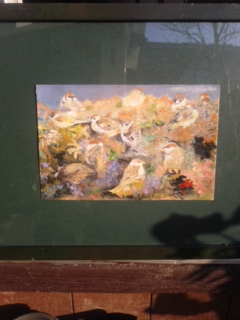 空を飛びたい鳥たちのように雀になって飛んだことはないが　鶴には記憶があるずっと昔は夢の中で自由に空を飛べた「けーん、けーん」と鳴きながら風の道を、羽を拡げてそういえばミハエラがクレーン（Crane）だね、だってCraneもその鳴き声が英語圏の人々には「クレーン、クレーン」に聞こえたのでしょうか　　　　　　みちお・画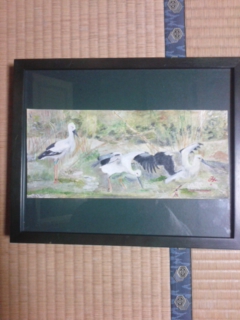 鳥たちに嵌ったみちお・画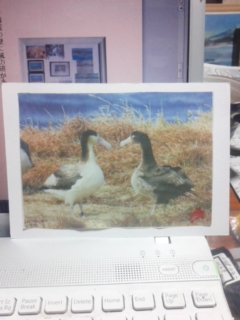 春なのにまだ寒い春なのに小雪が風の道に舞う二、三月初めを呼び戻して額装した風の道よ　絵は空想　詩は冒険にしようか　　　　　　みちお・額装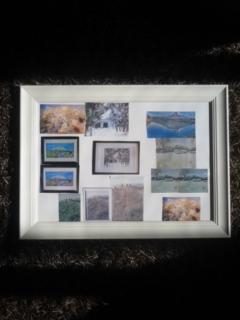 空想すると現実が呼び戻されて　冒険が今日になる消えない　どうにもできない　心にぶつかってしまう旅立った、あの人に、もう一度会いたい旅立つ前に　あの人に会いたい　語りたい　笑いあいたい思い切って・・・日赤病院の壁に風の道があった赤城の山の秋　冬病気見舞いに寄った　その壁に　風の道が少し寂しかった絵に見入ると何もかも忘れるのにここでは　生きること、死ぬこと　思いが消えない日赤病院の　　　　　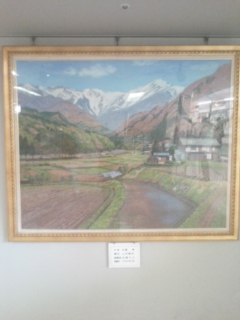 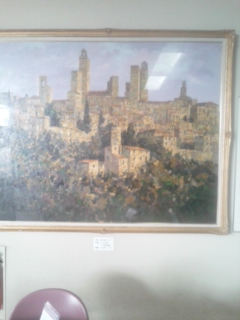 　　　　　　　　　　　　壁・画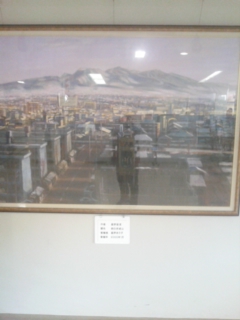 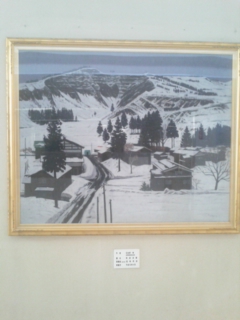 絵に心をうつして雪山に挑戦した　まだ未完ではある樹の白い影が寂しい　　ほら　向こうに、風の道が抜けていく未完の雪景色みちお・画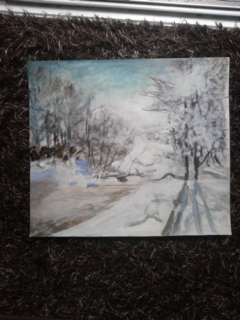 必死に描いた　何日も何日も　描き続けた　　やわらかに積もれる雪に　　　　てるを埋むるごとき　　　　　　してみたし　　　　　啄木　　　白雪の光　みちお・絵・額装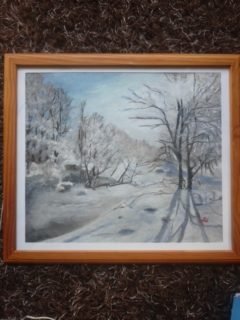 風の道が　淋しい　空が風にさやぐみちお・画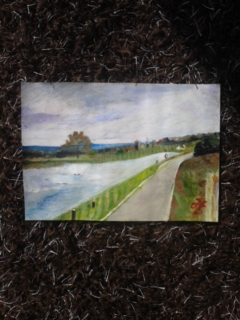 三月の終わりに　晴れた日に　正子が一緒にスーパーマーケットの屋上に　　正子と一緒に赤城山を眺めた　霞が故郷を覆っているねえ　あそこにいたのよ　あそこに子供たちと馬車に乗ったねねえ　描くの？みちお・未完・画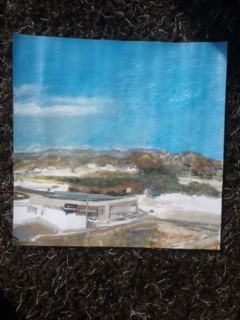 霞のまくをひきあげて　春をうかゞふことなかれはなさきにほふ陰をこそ　春の台をいふぶけれ　　　　　春の曲　島崎藤村　　　　　　故郷・赤城百景みちお・画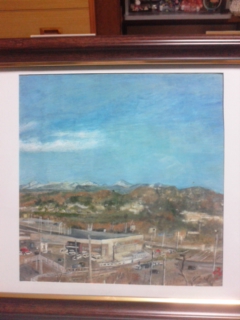 今年度を額に納めて　過去を見つめる寂しさはぬぐえないが　祈るしかを知らない生きて・・・　みちお・画・額装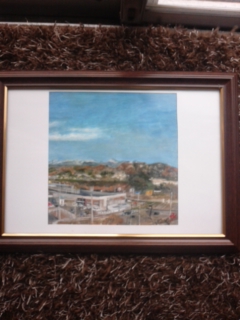 風の道に　淋しい空を　鳥たちを　あわせたきらいな三月が行く　今年もすぎ行く日々に感謝をして　祈る　　　　　　　　　　　　みちお・画・額装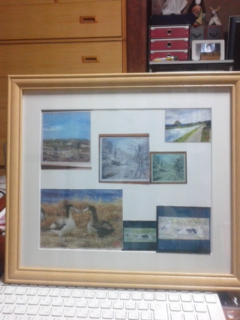 平成二十九年三月詩日みちお（七十四歳）お気に入り詳細を見る お気に入り詳細を見る お気に入り詳細を見る お気に入り詳細を見る 